SingaporeSingaporeSingaporeAugust 2030August 2030August 2030August 2030SundayMondayTuesdayWednesdayThursdayFridaySaturday12345678910National Day111213141516171819202122232425262728293031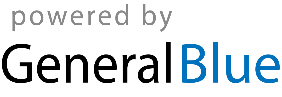 